МУНИЦИПАЛЬНЫЙ  КОМИТЕТЗОЛОТОДОЛИНСКОГО СЕЛЬСКОГО ПОСЕЛЕНИЯПАРТИЗАНСКОГО МУНИЦИПАЛЬНОГО РАЙОНА(третьего  созыва)
Р Е Ш Е Н И Е09 октября 2018 года                      село  Золотая Долина                                  № 25О внесении изменений и дополнений  в УставЗолотодолинского сельского поселенияПартизанского муниципального районаС целью приведения Устава Золотодолинского сельского поселения Партизанского муниципального района в соответствие с Федеральным законом от 03.07.2018 N 189-ФЗ "О внесении изменения в статью 68 Федерального закона "Об общих принципах организации местного самоуправления в Российской Федерации", Федеральным законом от 29.07.2018 N 244-ФЗ "О внесении изменений в Федеральный закон "Об общих принципах организации местного самоуправления в Российской Федерации" в части права органов местного самоуправления городского, сельского поселения, муниципального района, городского округа, городского округа с внутригородским делением, внутригородского района на осуществление мероприятий по защите прав потребителей",, Федеральным законом от 03.08.2018 N 307-ФЗ "О внесении изменений в отдельные законодательные акты Российской Федерации в целях совершенствования контроля за соблюдением законодательства Российской Федерации о противодействии коррупции", руководствуясь Федеральным законом от 06.10.2003 г. № 131-ФЗ «Об общих принципах организации местного самоуправления в Российской Федерации», Уставом Золотодолинского сельского поселения Партизанского муниципального района, Муниципальный комитет Золотодолинского сельского поселения Партизанского муниципального района,РЕШИЛ:Принять муниципальный правовой акт «О внесении изменений и дополнений в Устав Золотодолинского сельского поселения Партизанского муниципального района»  (прилагается).Направить настоящий муниципальный правовой акт главе Золотодолинского сельского поселения Партизанского муниципального района для подписания.Настоящей муниципальный правовой акт направить для государственной регистрации в отдел законодательства субъекта Российской Федерации, ведения федерального регистра и регистрации уставов муниципальных образований. Настоящий муниципальный правовой акт подлежит официальному опубликованию после государственной регистрации.Заместитель председателямуниципального комитетаЗолотодолинского сельского поселения                                П.В. ФроловМУНИЦИПАЛЬНЫЙ ПРАВОВОЙ АКТ«О внесении изменений и дополнений  в УставЗолотодолинского сельского поселенияПартизанского муниципального района»С целью приведения Устава Золотодолинского сельского поселения Партизанского муниципального района в соответствие с Федеральным законом от 03.07.2018 N 189-ФЗ "О внесении изменения в статью 68 Федерального закона "Об общих принципах организации местного самоуправления в Российской Федерации", Федеральным законом от 29.07.2018 N 244-ФЗ "О внесении изменений в Федеральный закон "Об общих принципах организации местного самоуправления в Российской Федерации" в части права органов местного самоуправления городского, сельского поселения, муниципального района, городского округа, городского округа с внутригородским делением, внутригородского района на осуществление мероприятий по защите прав потребителей", Федеральным законом от 03.08.2018 N 307-ФЗ "О внесении изменений в отдельные законодательные акты Российской Федерации в целях совершенствования контроля за соблюдением законодательства Российской Федерации о противодействии коррупции", руководствуясь Федеральным законом от 06.10.2003 г. № 131-ФЗ «Об общих принципах организации местного самоуправления в Российской Федерации», Уставом Золотодолинского сельского поселения Партизанского муниципального района, Внести в Устав Золотодолинского сельского поселения Партизанского муниципального района, следующие изменения:Внести в часть 3 статьи 36 Устава Золотодолинского сельского поселения Партизанского муниципального района изменение, заменив слово "закрытых" словом "непубличных";Часть 1 статьи 9.1 Устава Золотодолинского сельского поселения Партизанского муниципального района дополнить пунктом 14 следующего содержания:«14) осуществление мероприятий по защите прав потребителей, предусмотренных Законом Российской Федерации от 7 февраля 1992 года N 2300-1 "О защите прав потребителей».»;В пункте 2 части 8 статьи 28 Устава Золотодолинского сельского поселения Партизанского муниципального района слова «случаев, предусмотренных федеральными законами, и случаев, если участие в управлении организацией осуществляется в соответствии с законодательством Российской Федерации от имени органа местного самоуправления» заменить словами «участия на безвозмездной основе в деятельности коллегиального органа организации на основании акта Президента Российской Федерации или Правительства Российской Федерации; представления на безвозмездной основе интересов муниципального образования в органах управления и ревизионной комиссии организации, учредителем (акционером, участником) которой является муниципальное образование, в соответствии с муниципальными правовыми актами, определяющими порядок осуществления от имени муниципального образования полномочий учредителя организации или управления находящимися в муниципальной собственности акциями (долями участия в уставном капитале); иных случаев, предусмотренных федеральными законами». 2. Настоящее решение направить для государственной регистрации в отдел законодательства субъекта Российской Федерации, ведения федерального регистра и регистрации уставов муниципальных образований.3. Настоящее решение подлежит официальному опубликованию после государственной регистрации.4. Настоящее решение вступает в силу со дня его официального опубликования.Глава Золотодолинскогосельского поселенияПартизанского муниципального района	     	    М. И. Матвеенко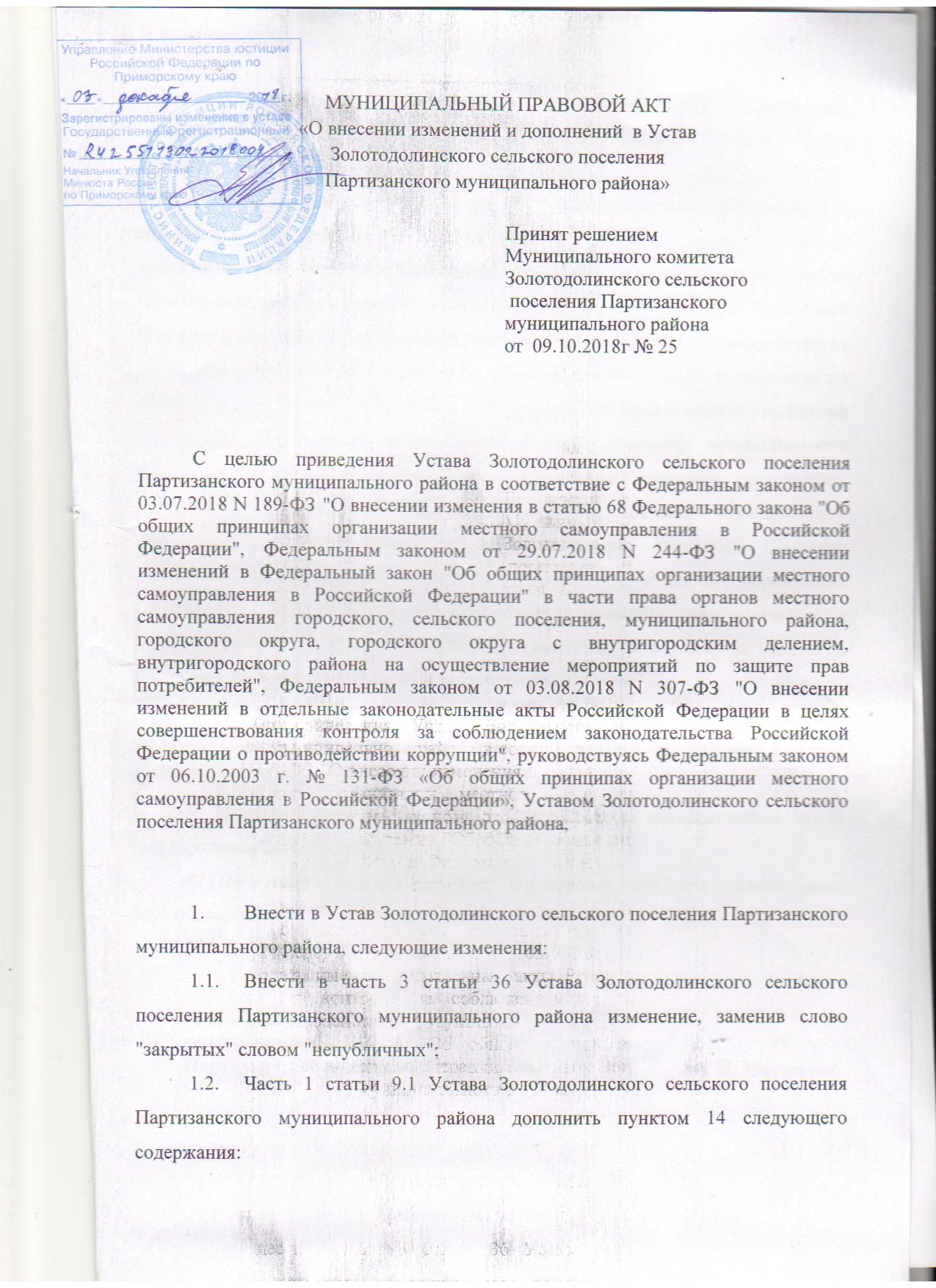 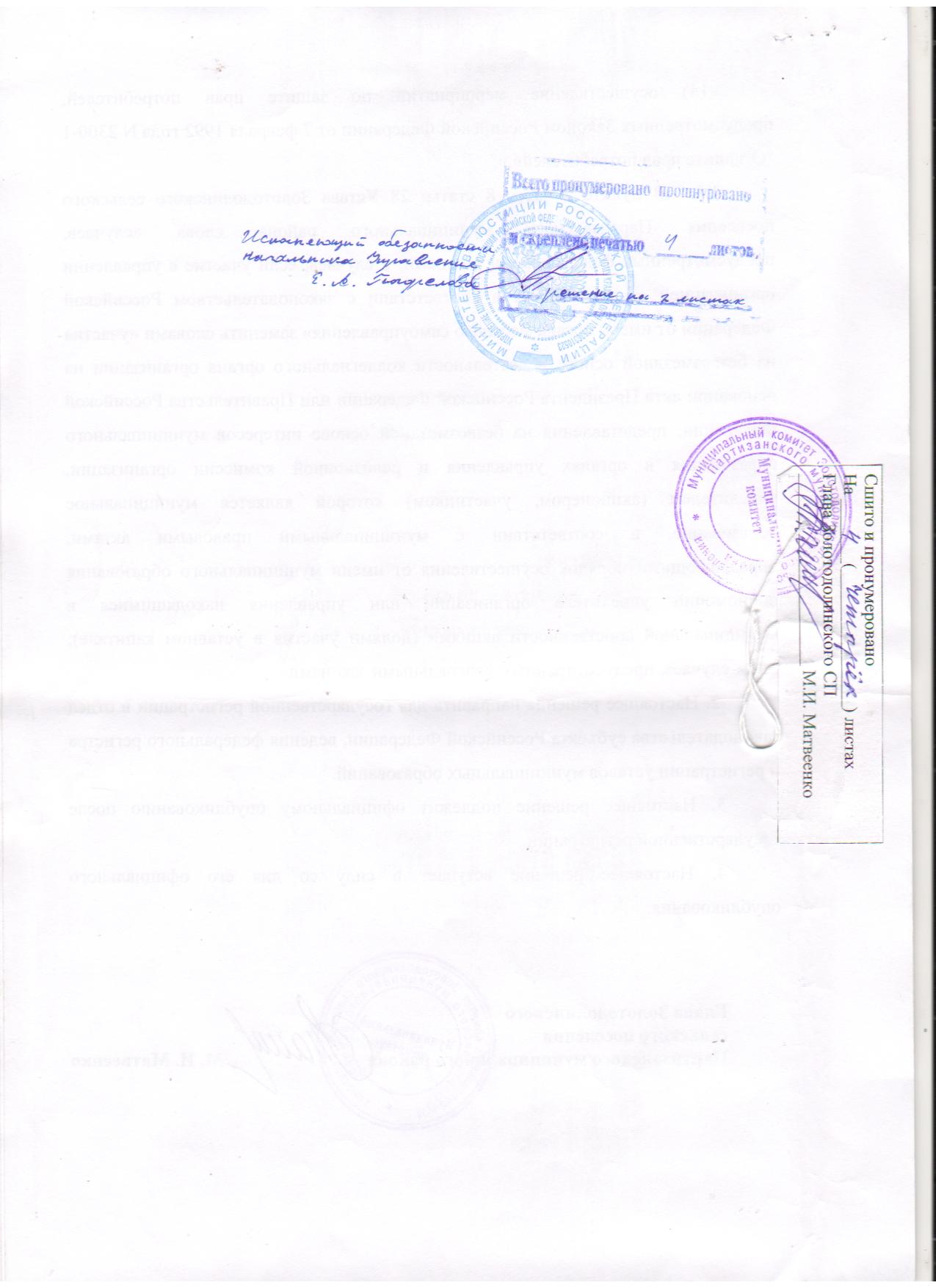 Принят решениемМуниципального комитетаЗолотодолинского сельского поселения Партизанскогомуниципального районаот  09.10.2018г № 25